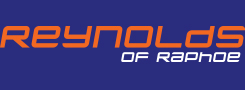 Trade Account Application FormSection 1:Company Name: ___________________________________Address: _________________________________________                 _________________________________________                 _________________________________________                 _________________________________________Eircode: _________________________Landline Number: _______________________Mobile Number: ________________________Email: _______________________________VAT Registered? IF YES please fill in VAT number _________________Number of years trading under this company? ___________Who do you bank with? ____________________Banks address: _________________________________________How long has your company been with this bank? ________________What type of company are you? (I.e. Limited) _____________________Section 2: What suppliers do you currently deal with? Example 1: _____________________________Example 2: ______________________________Example 3: ______________________________What products are you interested in buying from us?Example 1: ______________________________Example 2: ______________________________Example 3: ______________________________Which business profiles do you fall under?B2BB2CPlease tick the box that’s closest to your company profileSystem Integrator Hospitality InstallerProfessional HireMI & DJ RetailerEvents (i.e. Weddings)What would you expect your yearly turnover to be with Reynolds of Raphoe? Please tick the appropriate box:€1000 - €5000          €5000 – €15,000€15,000 – €25,000€25,000 +